MatematikaReši 4. nalogo, 5. po izbiri.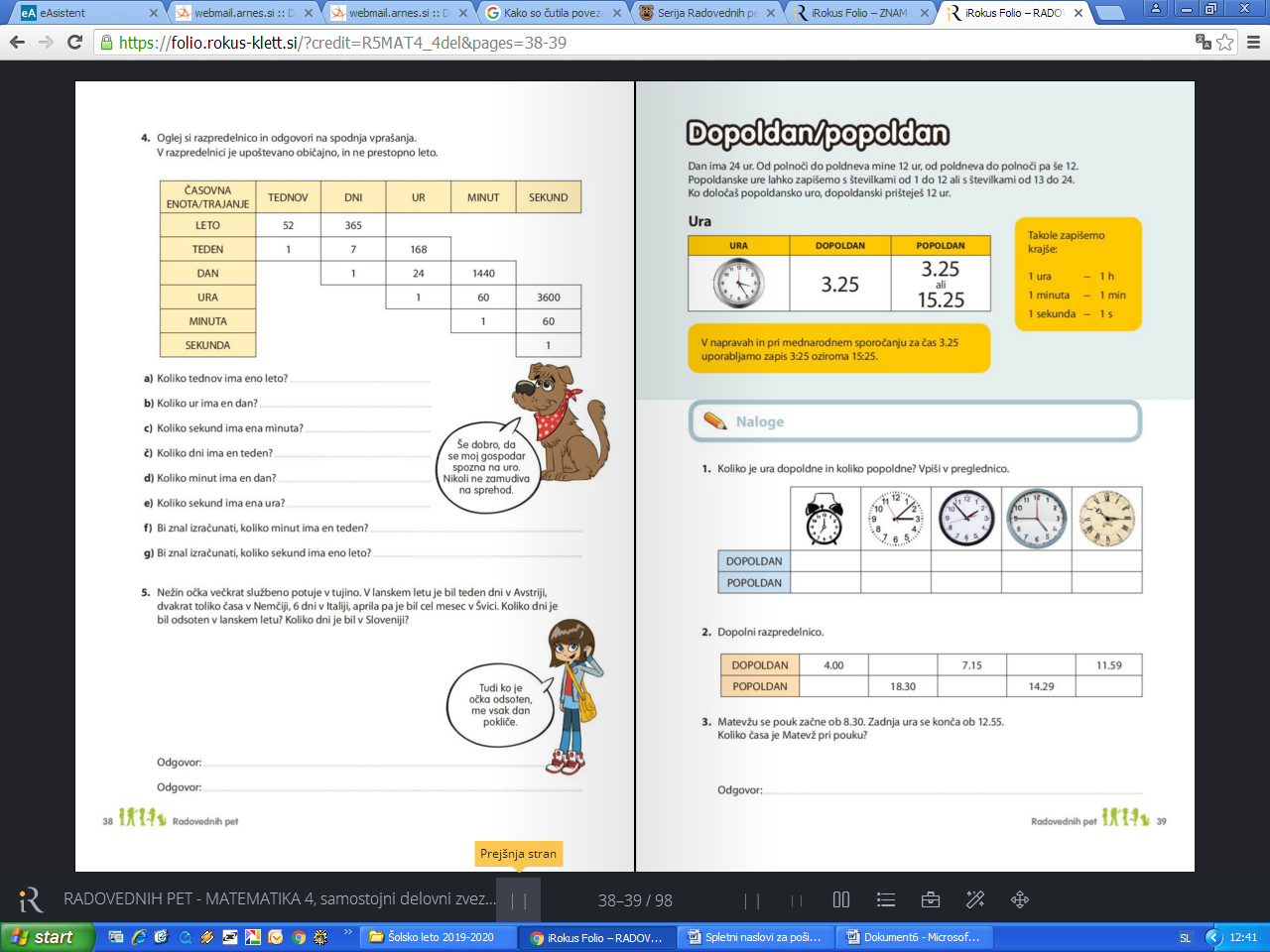 Preberi.Reši 1., 2. in 3. nalogo.Slovenski jezikŠe enkrat preberi pravljico.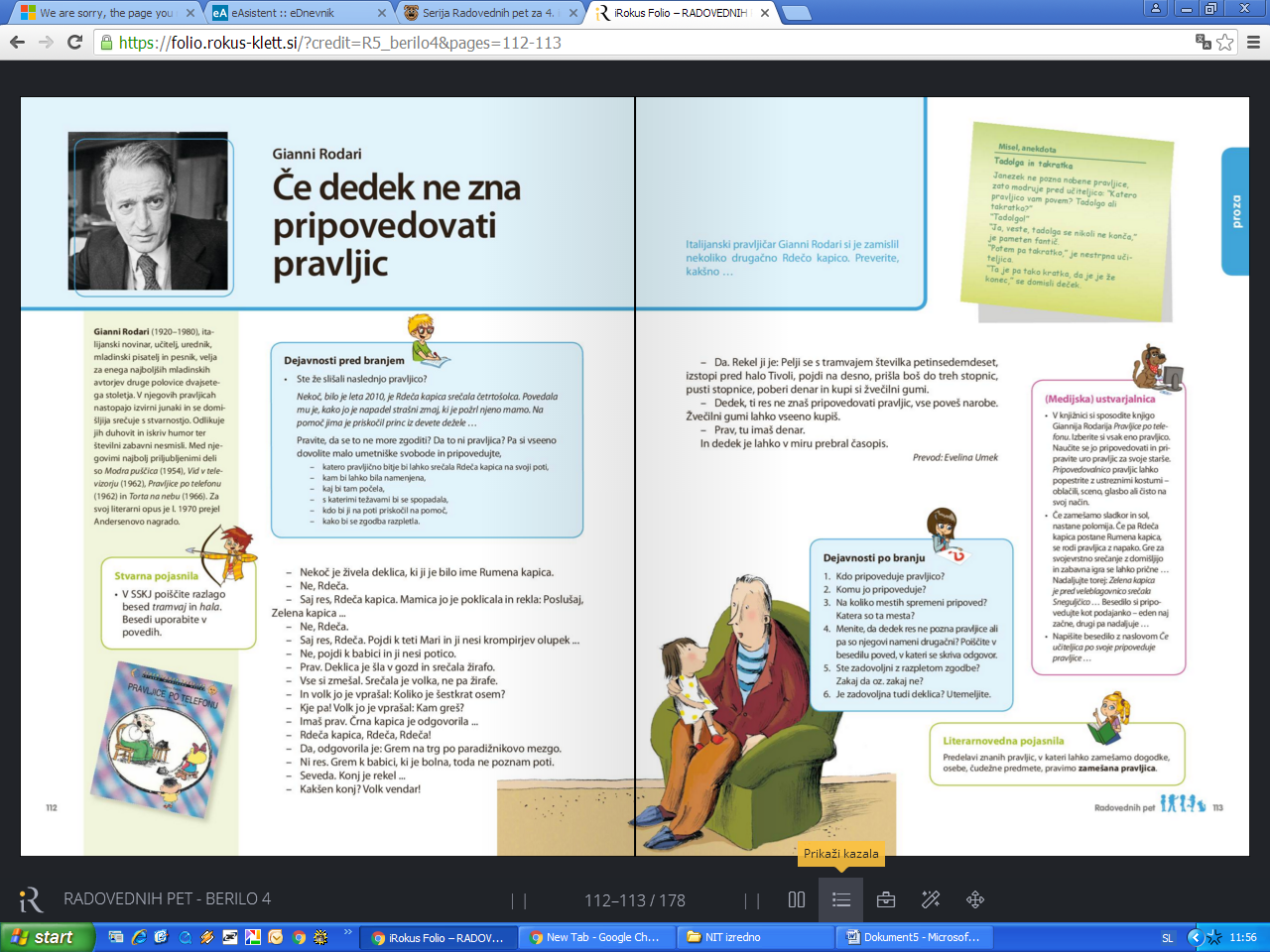 V zvezek za opise,…. na kratko napišite obnovo vam znane pravljice,  vendar jo nekoliko spremenite .Naslov  je po vaši izbiri. Pod naslov v oklepaj napišite SPREMENJENA PRAVLJICA.DRUŽBASkrb za okoljePreberi, opazuj, primerjaj.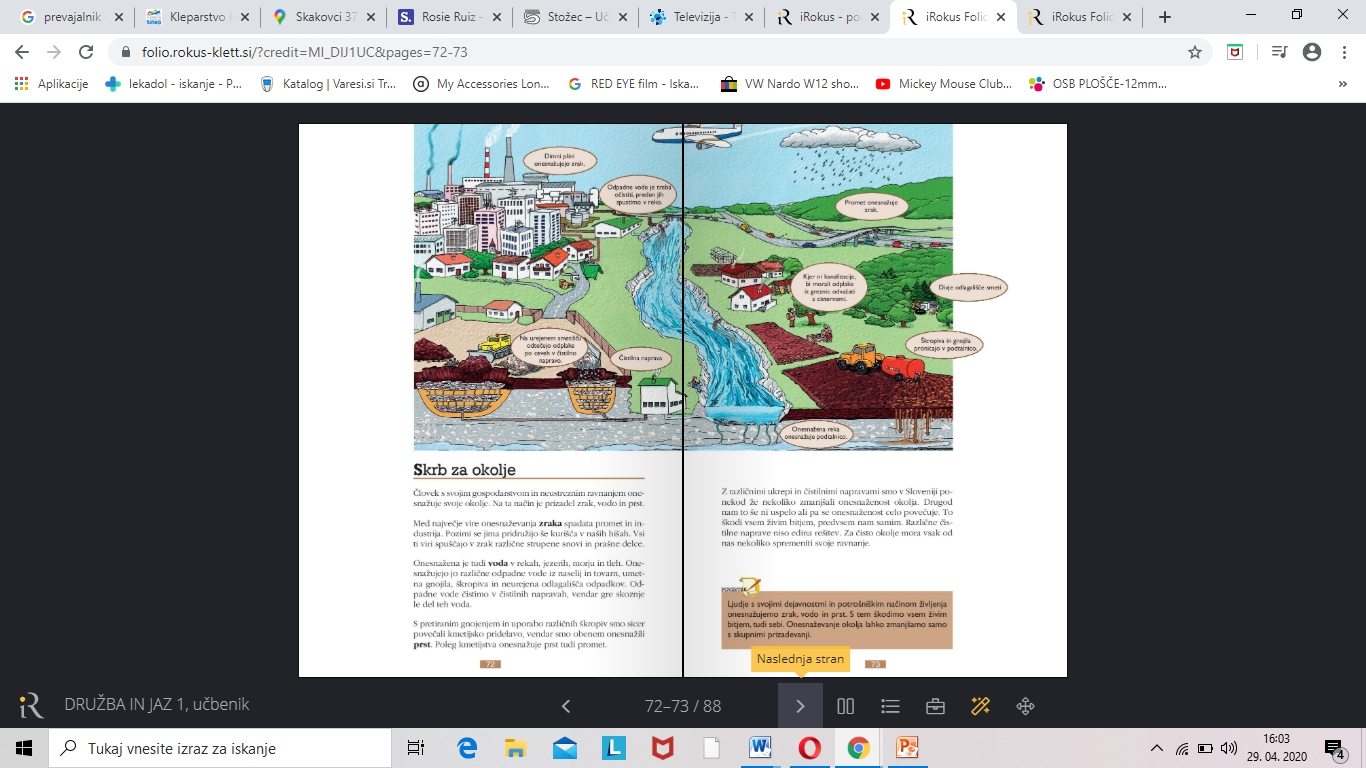 V zvezek odgovori na vprašanja.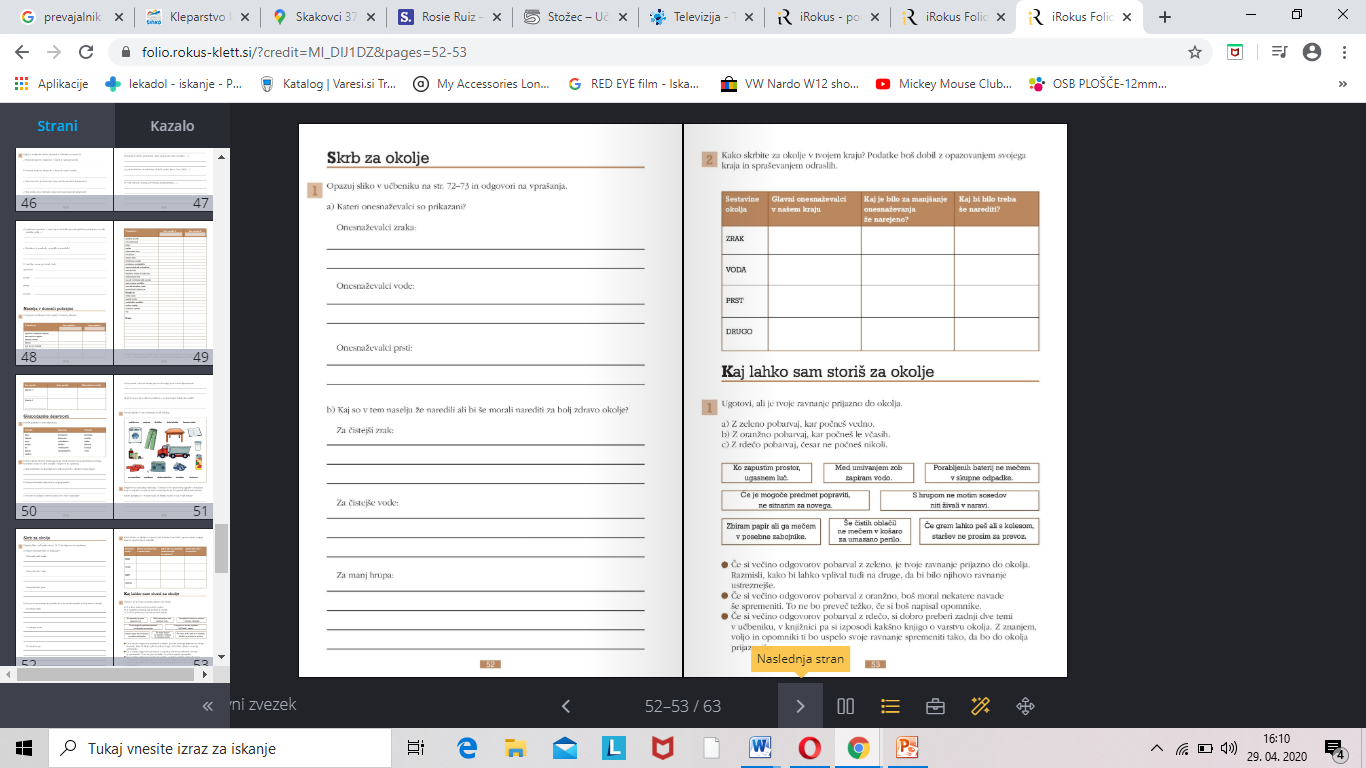 NIT                                                       2 uriuraPreberi, opazuj, primerjaj.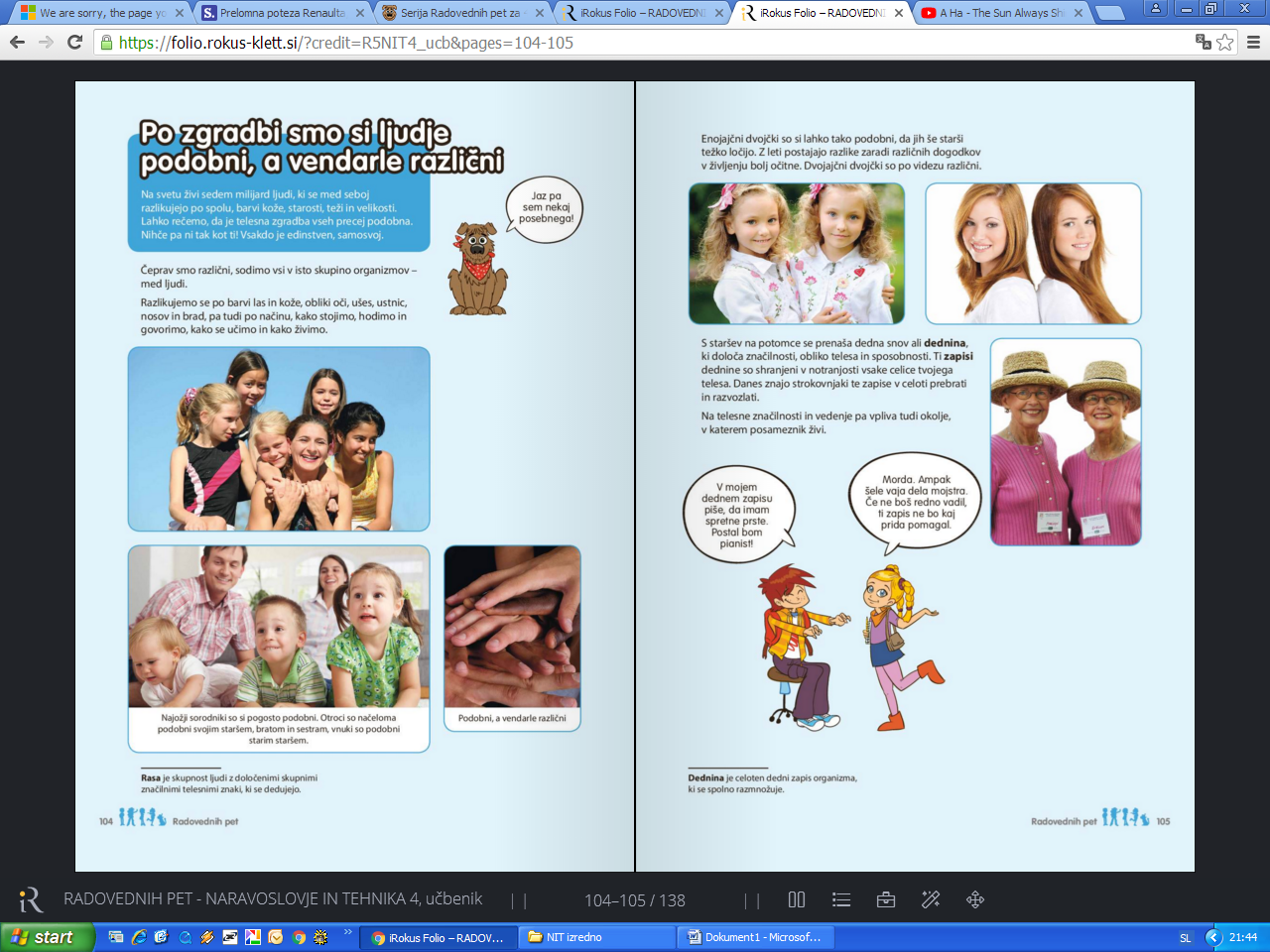 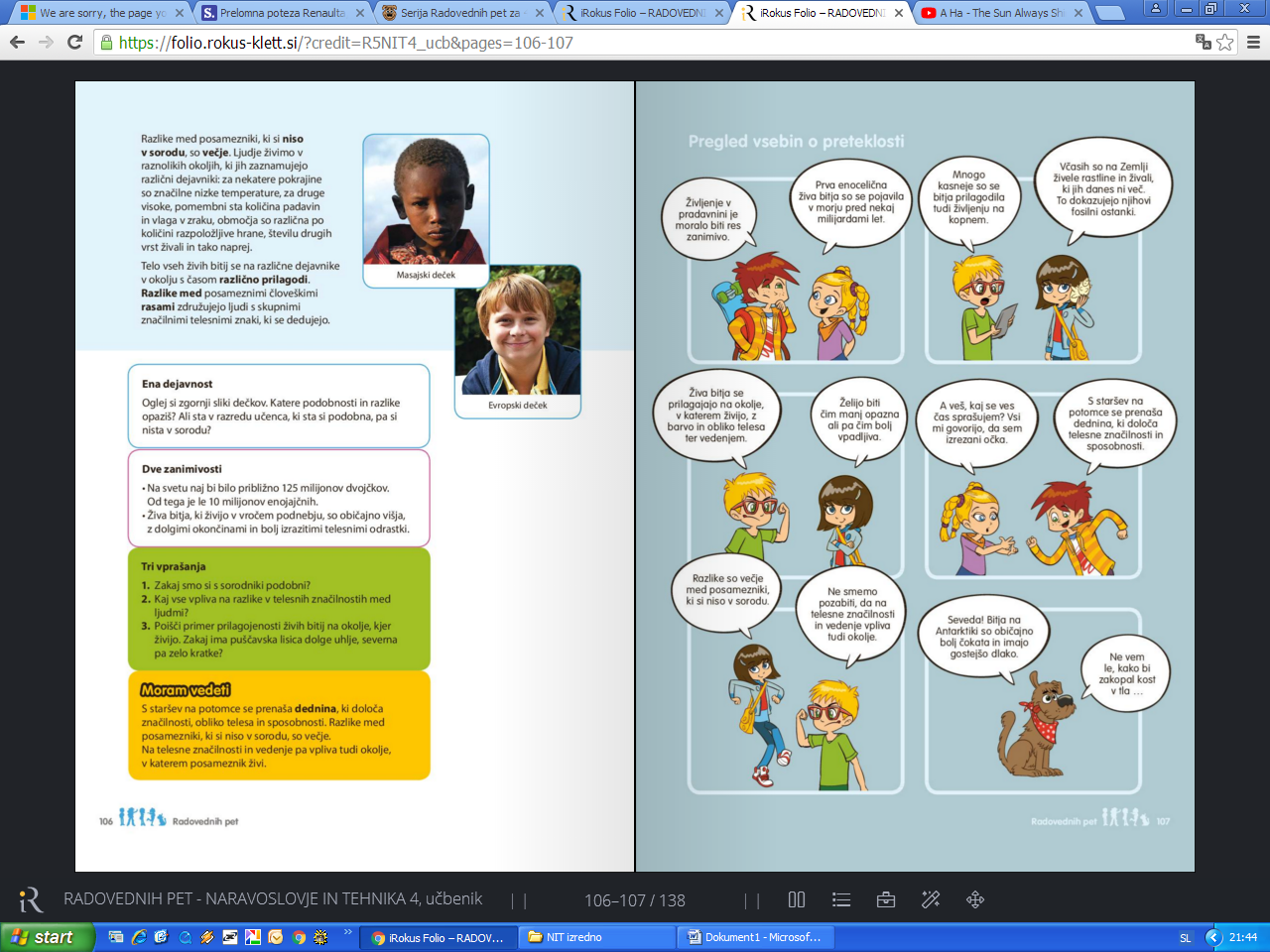 uraOdgovori na vprašanji.Reši 1. nalogo (v zvezek napiši člana družine, zraven njega zahtevane telesne značilnosti). 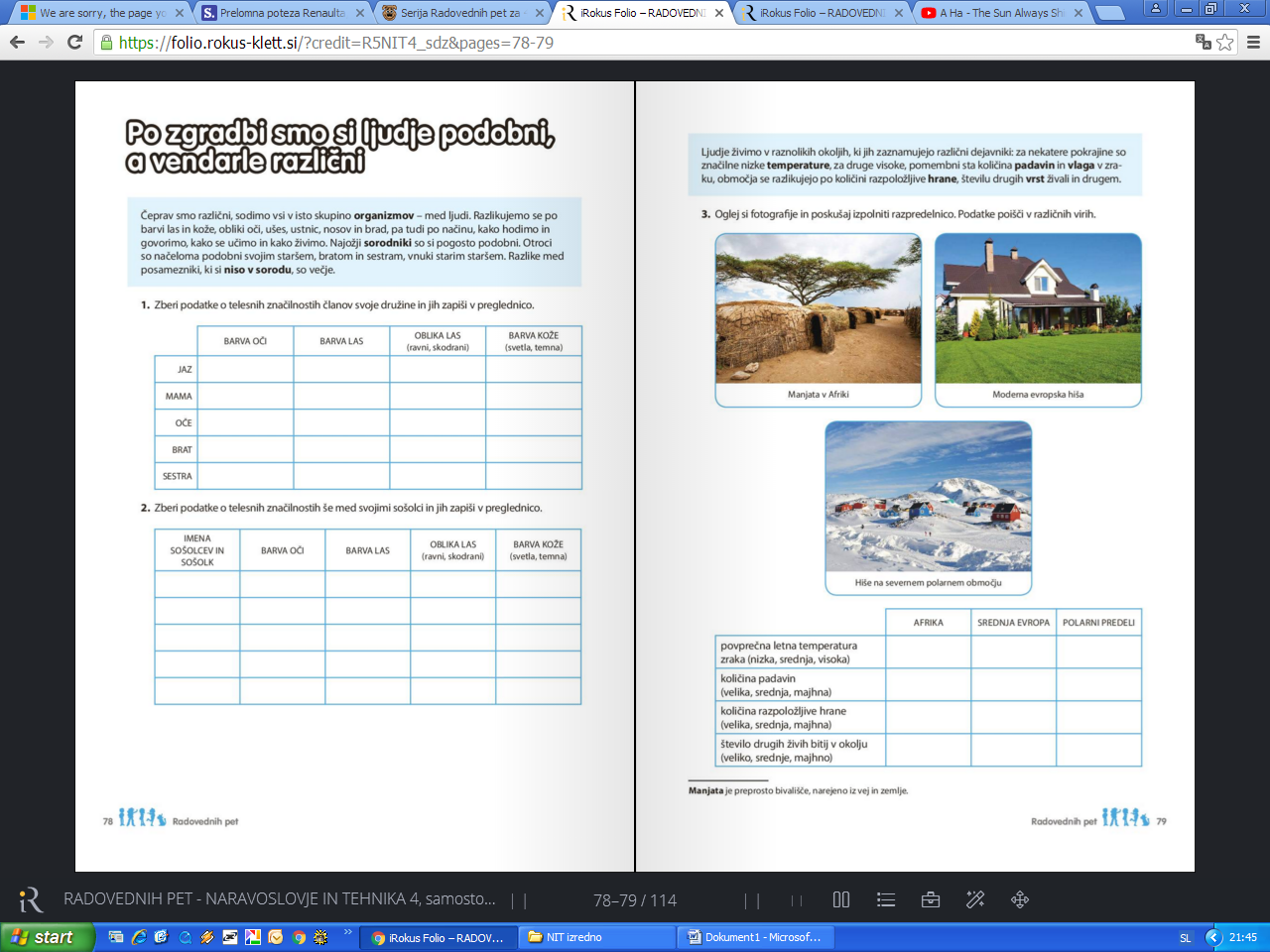 